ПРОФСОЮЗ МАШИНОСТРОИТЕЛЕЙ РЕСПУБЛИКИ БАШКОРТОСТАН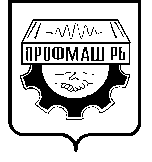 РЕСПУБЛИКАНСКИЙ КОМИТЕТП Р Е З И Д И У Мп о с т а н о в л е н и ег. Уфа										15 сентября 2015года «Об уровне оплаты труда на предприятиях отрасли по итогам работы в первом полугодии 2015 года»	Заслушав и обсудив информацию председателя Профсоюза машиностроителей Республики Башкортостан, президиум республиканского комитета Профсоюза отмечает, что основная масса предприятий машиностроительной отрасли республики в первом полугодии 2015 года в условиях разразившегося финансово-экономического кризиса работала нестабильно. Произошло значительное снижение объемов производства к уровню 2014 года на следующих предприятиях отрасли:ООО «ПК «Автоприбор» - 25,7%, ОАО «Салаватнефтемаш» - 44,4 %, ОАО «ТЗАБВ» -51,9%, ОАО «Иглинский весовой завод» - 66,0%, ОАО «НЕФАЗ» - 75, 3%, ОАО «УЗГВ» - 78,7%, ЗАО «БЗРП» - 85,7%, ОАО «Уралтехнострой-Туймазыхиммаш»  - 89,6%, ОАО «Мелеузовский завод ЖБК» - 90,4%, ООО «Геоспейс Технолоджис Евразия» - 95,5%.	Ряд предприятий сохранили показатели выпуска продукции на уровне прошлого года: ОАО «БелЗАН» - 100,7%, ООО НПО «Станкостроение» - 100,0%, ООО «НефтехиммашМаяк» - 100,0%.	Прирост объемов производства по сравнению с тем же периодом прошлого года дали всего 6 предприятий: ООО «СалаватГидравлика» -132,5%, ОАО «Мелеузовский завод металлоконструкций» -129,6%, ГУП «БашНИИНефтемаш» 126,0%, АО МК «Витязь» - 123,6%, ФБУ ЦСМ  РБ – 109,0%, ЗАО «ИНМАН» -105,0%.	Согласно мониторингу, который проводится республиканским комитетом профсоюза с 2008 года, динамика изменения уровня заработной платы работников машиностроительных предприятий выглядит следующим образом:	Средняя заработная плата в Республике Башкортостан за январь-июнь 2015 года составила 24983 рубля, рост к декабрю 2014 года – 101%. 	Согласно мониторингу, проводимому республиканским комитетом профсоюза, средняя заработная плата на предприятиях машиностроения за 6 месяцев 2015 года сложилась на уровне 22600 рублей, что составляет 98% к уровню 2014 года.	Учитывая, что индекс потребительских цен июля 2015 года к декабрю 2014 года составил 108,2%, реальная заработная плата во всех отраслях экономики значительно упала и в среднем составляет 91% к уровню прошлого года.	На 1 июля 2015 года только в 7 машиностроительных предприятиях и организациях достигнут рост средней заработной платы сопоставимый с уровнем инфляции к соответствующему периоду 2014 года: ОАО «БелЗАН» - 112,0%, ОАО «НЕФАЗ» - 112,5%, ООО «СалаватГидравлика» -122,6%, АО МК «Витязь» - 125,3%, 	ЗАО «ИНМАН» -110,0%, ОАО «Иглинский весовой завод» 117,6%, ОАО «УЗГВ» - 108,1%.	На ряде предприятий заработная плата сохранилась близко к уровню прошлого года – ООО НПО «Станкостроение» - 101,7%, ФБУ ЦСМ РБ – 100%, ОАО «Уралтехнострой-Туймазыхиммаш»  - 99,9%, ЗАО «БЗРП» - 99,0%, ОАО «Мелеузовский завод металлоконструкций» -104,9%, ООО «Геоспейс Технолоджис Евразия» - 98,8%, 	Падение объемов производства и продаж привело к недопустимому снижению уровня заработной платы в первом полугодии на таких предприятиях как:ООО «ПК «Автоприбор» - 92,0%, ОАО «ТЗАБВ» -85,0 %, ОАО «Салаватнефтемаш» - 81,0%, ООО «НефтехиммашМаяк» - 75,0%.	Постановлением Правительства Республики Башкортостан № 570 от 11 декабря 2014 года «О повышении оплаты труда в основных отраслях экономики и социальной сфере Республики Башкортостан» утвержден План мероприятий по повышению уровня заработной платы работников организаций Республики Башкортостан на 2014-2017 годы.Данным документом предусмотрены 4 основных мероприятия, ответственность за выполнение которых наравне с министерствами и работодателями, возложена на профсоюзы.	Во-первых, предусматривается индексация заработной платы работников организаций реального сектора экономики 1 раз в полугодие с ожидаемым результатом по годам: в 2014году – на 6,9%; в 2015 году – на 7,2%; в 2016 году – на 7,5%, в 2017 году – на 9,3%.	Во-вторых, предусматривается установление межотраслевых соотношений и размеров тарифных ставок 1 разряда (окладов) рабочих основных профессий ежеквартально.	В-третьих, обеспечение доли тарифной части в размере не менее 50%.	В-четвертых, включение в коллективные договоры обязательств по индексации заработной платы, обеспечение месячной заработной платы работников, отработавших за этот период норму рабочего времени и выполнившим норму труда, в размере не ниже величины прожиточного минимума трудоспособного населения; обеспечение уровня 1:6 соотношения размера оплаты труда 10% работников с наиболее низкой заработной платой и 10% с наиболее высокой заработной платой.	Данный документ подписан Первым заместителем Премьер-министра Правительства РБ  Р.Х. Мардановым, дублирует положения Республиканского и Отраслевого Соглашений и может являться дополнительным аргументом при проведении переговоров с работодателем о повышении и индексации заработной платы.	По представленным данным (Форма 1Э за 6 месяцев 2015года) на всех предприятиях, за исключением ООО «ПК «Автоприбор» и ОАО «ТЗАБВ», нет работников, получающих заработную плату ниже величины прожиточного минимума трудоспособного населения в Республике Башкортостан (9092 рубля). 	Вопросы оплаты труда включены в планы работы профкомов и регулярно рассматриваются на заседаниях профсоюзных комитетов ППО	 ОАО «НЕФАЗ», ОАО «БелЗАН», ОАО «Салаватнефтемаш», ОАО «ТЗАБВ», ОАО «Уралтехнострой-Туймазыхиммаш», ООО НПО «Станкостроение», ООО «СалаватГидравлика».	Заработная плата выплачивалась работникам в сроки, установленные коллективными договорами и в полном объеме. Задолженность по невыплаченной заработной плате сохраняется в ООО ПК «Автоприбор» в сумме 23 млн. 725 тысяч рублей в отношении 385 работающих и уволенных, что составляет более 6 месяцев. Несмотря на то, что ситуация рассмотрена на заседании Правительства РБ, в Республиканской трехсторонней комиссии, привлечены Прокуратура, ГИТ, СМИ, задолженность по заработной плате не снижается. Составленный график погашения не выполняется.	Минимальная заработная плата (тарифная ставка первого разряда) соответствует уровню Республиканского Соглашения только в 2-х предприятиях: ООО «Геоспейс Технолоджис Евразия» и ФБУ ЦСМ РБ.	Тарифная составляющая  в структуре фонда оплаты труда предприятия не менее 50% (п. 4.5 РОС) обеспечена:	Более 60%: в ОАО «БелЗАН», ООО «СалаватГидравлика» АО МК «Витязь», ОАО «Уралтехнострой-Туймазыхиммаш», ООО «НефтехиммашМаяк», ООО «Геоспейс Технолоджис Евразия», ГУП «БашНИИНефтемаш»;	от 50до 60%:ОАО «НЕФАЗ», ООО «ПК Автоприбор», ОАО «Салаватнефтемаш», ЗАО «ИНМАН», ОАО «ИВЗ», ОАО «УЗГВ», ФБУ ЦСМ РБ;	на  остальных  предприятиях - в диапазоне  от 40 до 50%.	Соотношение фондов оплаты труда 10% высокооплачиваемых и 10% низкооплачиваемых категорий работников (п.3.14 РС) на большинстве предприятий находится в диапазоне от 4,5 до 6 раз.	Президиум республиканского комитета отмечает, что проблема низкого уровня заработной платы продолжает оставаться самой насущной, и в связи с этим, этот вопрос должен быть на постоянном контроле профсоюзных комитетов. Резкий рост величины прожиточного минимума трудоспособного населения до 9549 рублей во втором квартале 2015 года делает в настоящих условиях задачу по доведению средней зарплаты до 4-х кратной величины ПМТР трудновыполнимой.Не смотря на это, основной задачей всех выборных профсоюзных органов должна оставаться задача обеспечения контроля уровня заработной платы, своевременной ее индексации, не допущения задержек выплаты заработной платы. На решение этих вопросов должна быть направлена основная деятельность первичных профсоюзных организаций, их профсоюзных комитетов и республиканского комитета профсоюза.По предложению профсоюзной стороны вопрос о выполнении работодателями Постановления Правительства Республики Башкортостан от 11 декабря 2014г. № 570 включен в план работы Республиканской трехсторонней комиссии по регулированию социально-трудовых отношений в машиностроительной промышленности и будет рассмотрен во 2-м полугодии 2015 года.Президиум республиканского комитета Профсоюза машиностроителей Р Бп о с т а н о в л я е т:Информацию председателя Профсоюза об уровне оплаты труда на предприятиях отрасли за I полугодие 2015 года принять к сведению.Председателям ППО данное постановление рассмотреть на заседании профсоюзного комитета.Профсоюзным комитетам первичных профсоюзных организаций: - Добиваться от работодателей выполнения Постановления Правительства Республики Башкортостан №570 от 11 декабря 2014 года «О повышении оплаты труда в основных отраслях экономики и социальной сфере Республики Башкортостан» и «Плана мероприятий по повышению уровня заработной платы работников организаций Республики Башкортостан на 2014 -2017 годы». - Не реже двух раз в год на своих заседаниях рассматривать вопрос об уровне заработной платы и выполнении раздела коллективного договора «Оплата труда». - В ходе предстоящей коллективно-договорной кампании добиться включения в коллективные договоры обязательных пунктов Республиканского Соглашения об индексации заработной платы и о размере заработной платы не ниже величины прожиточного минимума трудоспособного населения.	4.	Республиканскому комитету профсоюза: - Осуществлять еженедельный мониторинг уровня заработной платы работников отрасли. - На основе предоставленной ППО информации регулярно информировать производственный отдел ФП РБ о ходе выполнения работодателями предприятий отрасли Постановления Правительства Республики Башкортостан № 570 от 11 декабря 2014 года.	5.	Рассмотреть вопрос повышения уровня оплаты труда в машиностроении в Республиканской Отраслевой Комиссии по регулированию социально-трудовых отношений.	6.	Снять с контроля постановления президиума рескома профсоюза от 8 февраля 2011 года и 11 февраля 2015 года.	7.	Контроль исполнения данного постановления возложить на председателя Профсоюза Л.И. Тянутову.Председатель Профсоюза                                                        Л.И. Тянутова